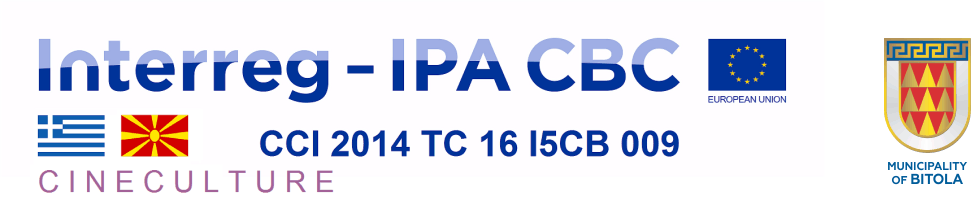 ANNEX V: BUDGETCN1 – S.O 1.3 – SC 005 (08-412/1)Global price: EURThe above amount must not be broken down further.